 Octobre 2021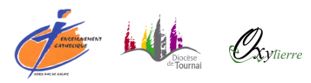 CélébrerDe retour en classe : Au retour de la célébration, se retrouver à l’espace-prière et y déposer le ruban. La mise en place du port de ce signe sera proposée la semaine suivante. Le sens de celui-ci sera repris avec le groupe classe.Chaque semaine, le port de ce ruban symbolisera que nous sommes envoyés, tour à tour, ambassadeur Chloro’Fil pour un vivre ensemble fraternel. En le déposant chaque fois à l’espace-prière, nous signifions que ce service que nous nous rendons les uns aux autres se vit plus particulièrement au nom de Jésus. PériodeProche de la fête de St François (04 octobre)NB : Cette proposition s’inscrit vraiment dans un continuum, elle clôt ce Pasto’Fil n°1 et ouvre au Pasto’Fil n°2ViséeCélébrer le temps de la rentréeInviter les enfants à la découverte de Saint François Envoyer les élèves à être ambassadeurs Chloro’FilPrévoir
A ajuster 
selon les conditions sanitaires 
du momentLe visuel, préparé avant la célébration, composé de : Si la célébration n’a pas lieu à l’église, une croix ou une icône, signe que c’est le Seigneur qui nous rassembleLa tente de la communautéLe livre de la Parole déposé fermé, proche de la tente (avoir préparé à l’intérieur le texte de la Parole qui sera lu)Un cierge à allumer avant la célébrationLes bonhommes Chloro’Fil Autant de rubans que de classes (pour l’envoi des ambassadeurs Chloro’Fil)Avoir désigné un élève par classe pour la réception du brassard d’ambassadeur Chloro’Fil  Pour les lecteurs de la Prière de Saint François, avoir pris le temps d’une lecture préalable d’entrainement. Temps de l'AccueilTemps de l'AccueilLes enfants s’installent au son d’une musique douce Chef d’établissementQuelle joie de nous retrouver à l’entrée de notre tente, signe de l’accueil de tous au sein de notre établissement ! Quelle joie de nous redire que chacun est invité à prendre place pour vivre une belle année scolaire en apportant ce qu’il est et ce qu’il a à partager pour le bien commun ! Quelle joie de partager ce temps de prière, heureux d’accueillir dans l’espace de notre tente le Seigneur Jésus Christ par le don de sa Parole. Oui, venez tous avec moi pour vivre cette nouvelle année, ici on n’attend plus que vous… alors en route ! Animateur 
de chant “Viens avec nous ! ” Président de célébrationSeigneur, nous accueillons ton amour en traçant sur nous le signe de la croix. Puis il poursuit : Tout au long de cette année, nous allons être invités à prendre soin les uns des autres et de toute la création. Mais la condition essentielle est que cela ne peut pas se faire “sans vous, sans toi “ comme nous venons de le chanter.  Dieu nous donne la création en partage. Il nous appelle à être co-créateurs. Pour le vivre, sa Parole nous guide. Écoutons le psaume 8 tiré de la Bible. Ce psaume est comme un poème. Ce très beau texte nous invite à dire ensemble : Seigneur, ton nom est magnifique sur toute la terre.  Temps de la Parole Temps de la ParolePrésident de célébrationIl va chercher dans le visuel le livre de la Parole fermé et déposé à l'entrée de la tente. Il le lève pour le présenter à l’assemblée.Animateur 
de chantPendant le déplacement du président de célébration Refrain : “Que ta Parole nourrisse mon âme”Président de célébration  Proclamation de la Parole de Dieu - Psaume 8 (Bible Parole de Vie)Seigneur, ton nom est magnifique sur toute la terre !Seigneur notre Maître, ton nom est magnifique sur toute la terre !Ta beauté dépasse la beauté du ciel.Par la bouche des enfants, des tout-petits, tu affirmes ta puissance devant tes ennemis.Ainsi, tu fais taire tes adversaires qui sans cesse luttent contre toi.Je regarde le ciel que tes mains ont fait, la lune et les étoiles que tu as fixées.Et je me demande : Qu’est-ce que l’homme pour que tu penses à lui ?Qu’est-ce qu’un être humain pour que tu prennes soin de lui ?Pourtant, tu l’as fait presque l’égal des anges, tu l’as couronné de gloire et d’honneur.Tu lui donnes pouvoir sur tout ce que tu as fait, tu as tout mis à ses pieds :moutons, chèvres et bœufs, tous ensemble, même les bêtes sauvages,les oiseaux du ciel et les poissons de la mer, et tout ce qui passe sur les routes des mers.Seigneur notre Maître, ton nom est magnifique sur toute la terre !Animateur 
de chant Reprise du refrain Président de célébrationPendant la reprise du chant, il lève le livre de la Parole. Puis il le dépose ouvert à l’entrée de la tente.Président de célébrationNous venons d’entendre ce très joli psaume qui nous dit que le nom de Dieu est magnifique sur toute la Terre. Ce qui permet de le dire c’est notre capacité à être attentifs, à observer, à nous émerveiller, comme vous l’avez expérimenté grâce aux petites fenêtres qui vous ont donné d’ajuster votre regard. Notre émerveillement ne doit pas être gardé dans le secret mais partagé par la bouche des enfants et des tout-petits. Alors devenons chacun des ambassadeurs Chloro’Fil pour annoncer au monde les merveilles de la création et pour s’engager à en prendre soin. Temps de la PrièreTemps de la PrièrePrésident de célébrationDeux lecteurs(pour une lecture des strophes en alternance)+Animateur 
de chantIl y a très longtemps en Italie dans un petit village appelé Assise, un homme prénommé François a été le premier ambassadeur Chloro’Fil. Il aimait prendre soin de la nature, des animaux et aussi de ses frères humains. Prenons le temps de nous émerveiller en écoutant les mots de la prière qu’il aimait partager et accueillons-la avec tout notre cœur.Loué sois-tu, mon Seigneur, avec toutes tes créatures, spécialement messire frère Soleil,par qui tu nous donnes le jour, la lumière ;il est beau, rayonnant d’une grande splendeur,et de toi, le Très Haut, il nous offre le symbole.Loué sois-tu, mon Seigneur, pour sœur Lune et les étoiles :dans le ciel tu les as formées, claires, précieuses et belles.              Refrain Laudato’Si Loué sois-tu, mon Seigneur, pour frère Vent,et pour l’air et pour les nuages,pour l’azur calme et tous les temps :grâce à eux tu maintiens en vie toutes les créatures.Loué sois-tu, Seigneur, pour notre sœur Eau,qui est très utile et très humble, précieuse et chaste.                    Refrain Laudato’Si Loué sois-tu, mon Seigneur, pour frère Feu,par qui tu éclaires la nuit :il est beau et joyeux, indomptable et fort.Loué sois-tu, mon Seigneur, pour la Terre notre mère,qui nous porte et nous nourrit,qui produit la diversité des fruits,avec les fleurs diaprées et les herbes.                                            Refrain Laudato’Si Loué sois-tu, mon Seigneur, pour ceuxqui pardonnent par amour pour toi ;qui supportent épreuves et maladies :heureux s’ils conservent la paix,car par toi, le Très Haut, ils seront couronnés.                             Refrain Laudato’SiPrésident de célébrationComme le prie Saint François, “Heureux ceux qui conservent la paix”... nous sommes invités à   partager la paix qui nous vient de Dieu tous ensemble et à la chanter. ⚠ Selon les conditions sanitaires du moment, inviter par exemple à mettre la main sur le cœur puis à la tourner vers son voisin en geste d’offrande de cette paix qui nous vient de Jésus.Animateur 
de chantPendant le geste de paix, “Donne la paix ” ou un autre chant …Temps de l’envoiTemps de l’envoiPrésident de célébration + le ou les représentant(s) de chaque classeJ’appelle maintenant les représentants de chaque classe à me rejoindre. Chers élèves de l’école …  , chacun de vous représente ses camarades de classe. Avec chacun de vous, ce sont tous les enfants de l’école que j’envoie comme ambassadeurs joyeux et créatifs pour vivre une année Chloro’Fil, dans votre école bien sûr mais aussi dans vos familles, dans vos quartiers, vos clubs de sport ou de musique et aussi au caté. Partout où vous irez, soyez des messagers pour un monde où la paix, l’amitié, la fraternité et le respect des êtres et du monde ne soient pas que des mots, mais aussi des actes. Aujourd’hui c’est à vous que je confie ce ruban que vous nouerez autour du bras. Vous le porterez à tour de rôle et chaque fois, il sera le signe de votre engagement. Que le Christ vous accompagne sur votre chemin, qu’il vous soutienne et qu’il vous bénisse lui qui est Père, Fils et Saint Esprit. Allons tous dans la paix du Christ. Animateur 
de chant“Laudato’Si”